Отчетпо проведенным мероприятиям антинаркотической направленности учреждений культуры муниципального образования город-курорт Геленджик за май 2022 года№Наименование антинаркотического мероприятия с охватом участниковПрименение средств технического обучения (презентация, интернет ресурс)Дата, время, место проведения мероприятияКраткое описание мероприятияФ.И.О. ответственного лица, контактный телефонДемонстрация видеоролика предоставленного ГАУК КК «Кубанькино»25 человек19.05.202216.30Муниципальное бюджетное учреждение культуры «Центр культуры и досуга «Творчество»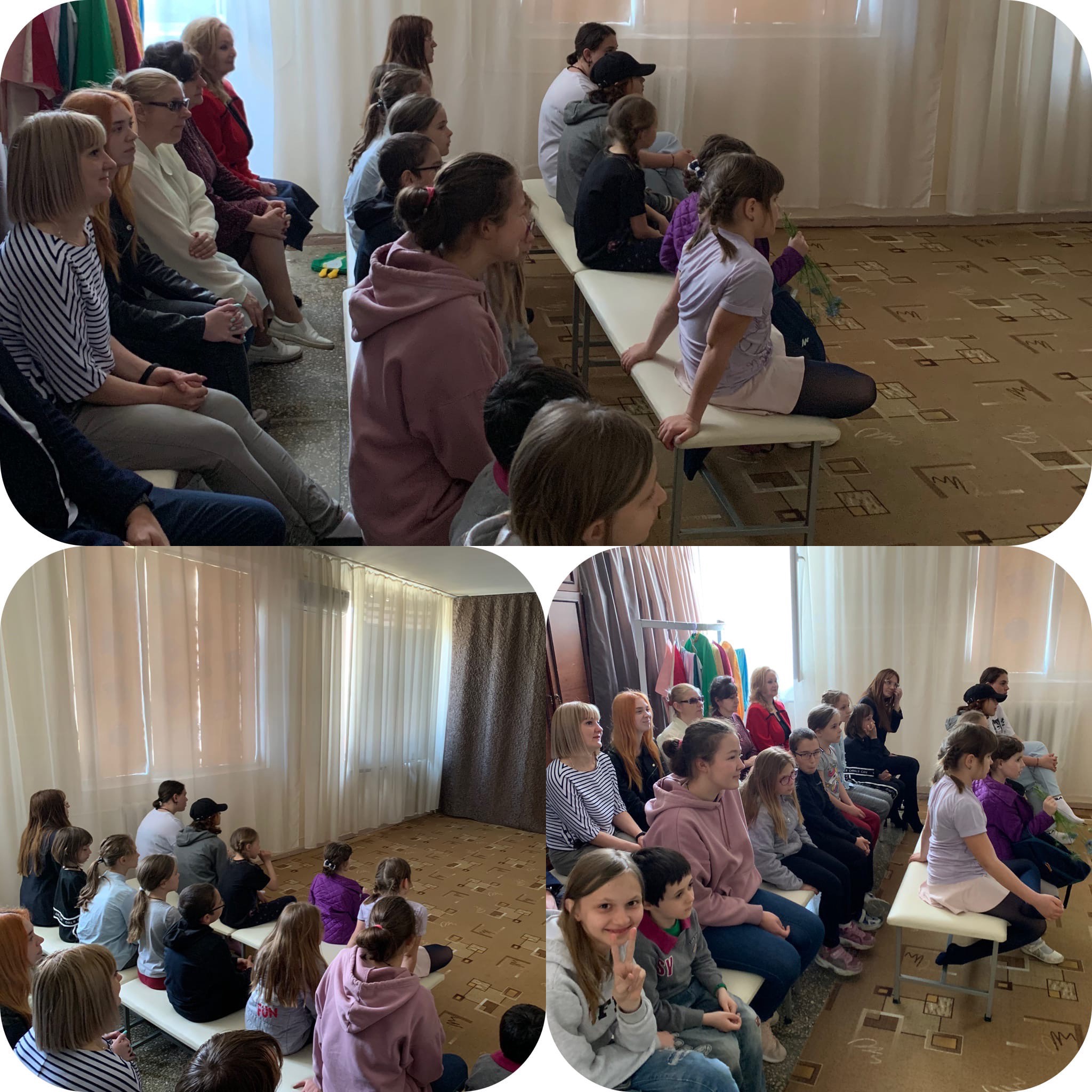 В МБУК «ЦКД «Творчество» состоялось мероприятие, направленное на пропаганду здорового образа жизни: просмотр видеоролика антинаркотической направленности, ребятам рассказали о важности чистке зубов и необходимости делать зарядку по утрам.Н.А. Прозоровская8-918-481-22-71